			St. John Rigby College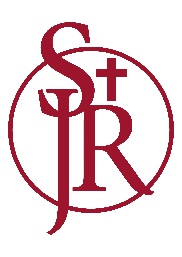 Application for Employment Surname ………………………………………………………………………………………………………………………. Our Reference…………………..Surname ………………………………………………………………………………………………………………………….. Our Reference…………………..Immigration, Asylum and Nationality Act (2006)In accordance with the Immigration, Asylum and Nationality Act 2006, the College requires new members of staff to provide documentary evidence that they are entitled to undertake the position applied for/have an ongoing entitlement to live and work in the United Kingdom. Therefore, all candidates shortlisted for interview are required to complete a declaration and to produce acceptable specified documentary evidence at interview.I confirm that I am legally entitled to work in the UK                                          Safeguarding Vulnerable Groups Act (2006)The College is obliged by law to operate a checking procedure for employees who have substantial access to children and young people.I confirm that I am not barred by the Disclosure & Barring Service from working with or applying to work with children or included on the DBS Children’s Barred List                                 Rehabilitation of Offenders Act (ROA) 1974 (Exceptions) Order 1975 (as amended 2013)Posts which involve substantial access to children are exempt from provisions contained within this Act under which the job applicants are entitled to withhold information about any previous criminal background which is either unspent or would otherwise be considered ‘spent’ under the terms of the Act. However, changes to the legislation in 2013 mean that spent convictions may be protected and do not have to be disclosed to prospective employers. Employers cannot take protected offences into account when making employment decisions. If the job for which you have applied involves substantial access to children and you have been shortlisted for the post, you will be provided with a form on which you will be asked to disclose any relevant previous criminal background. We will provide more information on protected offences at that stage.If you are the successful applicant you will be required to have an Enhanced Disclosure & Barring Service disclosure & we will also check the DBS barred list (children).  Failure to complete this form will result in your application not proceeding any further. Please note that where a role involves engaging in regulated activity to children, it is an offence to apply for a role if you are barred from engaging in regulated activity relevant to children. The possession of a criminal record will not automatically debar you from consideration for the post for which you have applied. Any information given will be treated as confidential and will only be used in relation to the post for which you have applied.I agree that the appropriate enquiry may be made to the Disclosure & Barring Service    DisclosureA candidate for any appointment with the College must state below any known relationship to any member of the College, Governing Body or related to an employee of the College when making an application. A candidate failing to disclose such a relationship or seeking to improperly influence the recruitment and selection process shall be disqualified from appointment, or if appointed, shall be liable to dismissal without notice.  Are you related to any member of the Governing Body or existing employees of the College?        Yes                    No  If YES, give details:           GCSE, AS and A2 RESULTSSigned ……………………………………………………………………………………………………….(NAME)……………………………………………………………FOR TEACHING STAFF ONLYBTEC RESULTSPlease fill in the details of class results taught by you in the past three years.For column 1, give the year of qualification, i.e. 2014For column 2, use C=Certificate, SD=Subsidiary Diploma, D=Diploma, ED=Extended DiplomaFor column 3, use level 1, 2 or 3. For grades achieved, give percentage of high grades and percentage pass rate. High grades include any student gaining a distinction in the final grade. Signed ……………………………………………………………………………………………………….(NAME)……………………………………………………………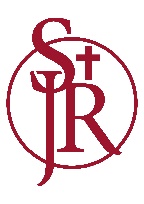 EQUAL OPPORTUNITIESMONITORING FORMAt St John Rigby College we recognise the potential to transform people’s lives and welcome a diverse range of students and staff to the College community. We embrace the challenge to make a positive difference to the culture of the College and beyond, where opportunities to excel are available to all. We continue to strive to create a College that is inclusive at all levels and in every system and process. Our vision for diversity remains as clear and consistent as always: to become a motivated and diverse College community, where staff and students demand the highest standards from each other and work together to maximize the benefits of difference. Our Equality and Diversity and associated action plan enables us to continue to take a long-term strategic approach to diversity and inclusion, whilst retaining the ability to deliver focused actions to improve the experience and perceptions of specific diverse groups.This strategic document is our response to the Equality Act 2010 and ensures that St John Rigby College complies with the principles and requirements of the Equality Act 2010.In order to ensure the effectiveness of our policy, in relation to our recruitment and selection of staff, all applicants are requested to complete this form.Post Applied ForPERSONAL DETAILSPersonal information will not be made available to those involved in the shortlisting process. PERSONAL DETAILSPersonal information will not be made available to those involved in the shortlisting process. PERSONAL DETAILSPersonal information will not be made available to those involved in the shortlisting process. PERSONAL DETAILSPersonal information will not be made available to those involved in the shortlisting process. PERSONAL DETAILSPersonal information will not be made available to those involved in the shortlisting process. PERSONAL DETAILSPersonal information will not be made available to those involved in the shortlisting process. SurnameTitle Title Forename(s)Previous Surname(s)Date of BirthDate of BirthN.I. NumberDFES NumberDFES NumberAddress PostcodeEmail addressEmail addressTelephone (home)Telephone (mobile)Telephone (mobile)REFEREESREFEREESREFEREESREFEREESREFEREESREFEREESPlease give the names and addresses of two people, one from your current employer and one from your last employer, who can be consulted regarding your suitability for the post. References will normally be taken up prior to the interview. Please indicate if you do not want either reference to be taken up at this stage.Please give the names and addresses of two people, one from your current employer and one from your last employer, who can be consulted regarding your suitability for the post. References will normally be taken up prior to the interview. Please indicate if you do not want either reference to be taken up at this stage.Please give the names and addresses of two people, one from your current employer and one from your last employer, who can be consulted regarding your suitability for the post. References will normally be taken up prior to the interview. Please indicate if you do not want either reference to be taken up at this stage.Please give the names and addresses of two people, one from your current employer and one from your last employer, who can be consulted regarding your suitability for the post. References will normally be taken up prior to the interview. Please indicate if you do not want either reference to be taken up at this stage.Please give the names and addresses of two people, one from your current employer and one from your last employer, who can be consulted regarding your suitability for the post. References will normally be taken up prior to the interview. Please indicate if you do not want either reference to be taken up at this stage.Please give the names and addresses of two people, one from your current employer and one from your last employer, who can be consulted regarding your suitability for the post. References will normally be taken up prior to the interview. Please indicate if you do not want either reference to be taken up at this stage.Name and AddressName and AddressName and AddressName and AddressName and AddressName and AddressEmail addressEmail addressContact before interview   Yes / NoContact before interview   Yes / NoContact before interview   Yes / NoContact before interview   Yes / NoContact before interview   Yes / NoContact before interview   Yes / NoTelephone NoTelephone NoOccupationOccupationAre you related to, or have a close relationship with a member of staff or Governor of the College?Are you related to, or have a close relationship with a member of staff or Governor of the College?Are you related to, or have a close relationship with a member of staff or Governor of the College?Are you related to, or have a close relationship with a member of staff or Governor of the College?YesNoIf Yes, please state to whom and how you are relatedIf Yes, please state to whom and how you are relatedHave you ever been dismissed from any previous employment due to misconduct or incapability?  YesNoIf yes, please give detailsIf yes, please give detailsIf yes, please give detailsPost Applied ForEDUCATION AND TRAININGPlease list in chronological order details of your education, listing all secondary schools, colleges and universities attended. You should include all subjects studied and grades obtained from the age of sixteen. Evidence of these qualifications will be required at interview. EDUCATION AND TRAININGPlease list in chronological order details of your education, listing all secondary schools, colleges and universities attended. You should include all subjects studied and grades obtained from the age of sixteen. Evidence of these qualifications will be required at interview. EDUCATION AND TRAININGPlease list in chronological order details of your education, listing all secondary schools, colleges and universities attended. You should include all subjects studied and grades obtained from the age of sixteen. Evidence of these qualifications will be required at interview. EDUCATION AND TRAININGPlease list in chronological order details of your education, listing all secondary schools, colleges and universities attended. You should include all subjects studied and grades obtained from the age of sixteen. Evidence of these qualifications will be required at interview. EDUCATION AND TRAININGPlease list in chronological order details of your education, listing all secondary schools, colleges and universities attended. You should include all subjects studied and grades obtained from the age of sixteen. Evidence of these qualifications will be required at interview. Establishment NameFrom ToSubjects and GradesAwarding BodyTEACHING / EDUCATION  MANAGEMENT EXPERIENCEPlease tell us about your work history, starting with your present or most recent employment, including any part-time, casual or voluntary work.CURRENT EMPLOYMENTCURRENT EMPLOYMENTCURRENT EMPLOYMENTCURRENT EMPLOYMENTEmployerPosition Start DateSalaryHours per weekNotice PeriodDescription of Duties Reason for LeavingPREVIOUS TEACHING POSTS PREVIOUS TEACHING POSTS PREVIOUS TEACHING POSTS PREVIOUS TEACHING POSTS PREVIOUS TEACHING POSTS PREVIOUS TEACHING POSTS EmployerPositionState subjects and levels taught, any management responsibility and reason for leavingHours per weekFrom / To(Month and Year)From / To(Month and Year)PREVIOUS NON -TEACHING POSTS PREVIOUS NON -TEACHING POSTS PREVIOUS NON -TEACHING POSTS PREVIOUS NON -TEACHING POSTS PREVIOUS NON -TEACHING POSTS PREVIOUS NON -TEACHING POSTS EmployerPositionExperience gained and reason for leavingHours per weekFrom / To(Month and Year)From / To(Month and Year)VOLUNTARY WORK VOLUNTARY WORK VOLUNTARY WORK VOLUNTARY WORK VOLUNTARY WORK VOLUNTARY WORK OrganisationRoleExperience gained Hours per weekFrom / To(Month and Year)From / To(Month and Year)Please list details of any research experience, publications, examining for awarding bodies or memberships of professional bodies relevant to this post. Please give details of any time not accounted for elsewhere on this application form  SUPPORTING STATEMENT You should include a statement in support of your application, indicating how you meet the criteria outlined in the person specification. You should include this as a separate statement which should be no more than two sides of A4 in length. Please ensure that this statement is attached securely to your application. DECLARATIONOTHER INFORMATION This section will be separated from your application on receipt and kept securely during the recruitment process. It will not be seen by the staff responsible for shortlisting.I DECLARE THAT ALL THE INFORMATION ON THIS FORM IS CORRECT TO THE BEST OF MY KNOWLEDGE AND I NOTE THAT THE WITHHOLDING, FALSIFICATION OR OMISSION OF RELEVANT INFORMATION BY A SUCCESSFUL CANDIDATE ARE GROUNDS FOR DISCIPLINARY ACTION WHICH MAY LEAD TO DIMISSAL.Signed:                                                                            Date:      BY SUBMITTING THIS FORM ONLINE, I AGREE THAT THIS IS EQUIVALENT TO ME SIGNING THE DECLARATION.EXAMINATION RESULTSAll experienced teachers, those not in their first year of teaching, must include all examination success, value added and retention rates for all examination classes taught for the last three academic years. Course and LevelYearGroup SizeRetention Rate%A/B%A-EValue Added BandALPs / ALISAny other relevant information about this group123Group Size% High Grades% Pass RateAny other relevant information about this groupYearGroupLevelGroup Size% High Grades% Pass RateAny other relevant information about this groupName of ApplicantPosition applied forGenderGenderGenderGenderGenderGenderGenderMan                        WomanPrefer not to sayIf you prefer to self-describe, please use your own term here:Marital StatusMarital StatusMarital StatusMarital StatusMarital StatusMarital StatusMarital StatusMarital StatusSingle               Married / Civil PartnershipDivorcedWidowedSingle               Married / Civil PartnershipDivorcedWidowedAgeAgeAgeAgeAgeAgeAgeAgeAgeAgeAgeAgeAgeAgeAgeAgeAgeAge16-2425-2930-3435-3940-4445-4950-54 55-5960-6465+Prefer not to sayPrefer not to sayPrefer not to sayWhat is your ethnicity?Ethnic origin is not about your nationality, place of birth or citizenship.  It is about the group to which you believe you belong.  Please tick the appropriate box:WhiteWhiteWhiteWhiteWhiteWhiteWhiteWhiteWhiteWhiteWhiteWhiteWhiteWhiteWhiteEnglishWelshScottishNorthern IrishNorthern IrishNorthern IrishIrishBritishGypsy or Irish TravelerGypsy or Irish TravelerGypsy or Irish TravelerPrefer not to sayPrefer not to sayPrefer not to sayMixed / multiple ethnic groupsMixed / multiple ethnic groupsMixed / multiple ethnic groupsMixed / multiple ethnic groupsMixed / multiple ethnic groupsMixed / multiple ethnic groupsMixed / multiple ethnic groupsWhite and Black CaribbeanWhite and Black AfricanWhite and AsianPrefer not to sayAny other mixed background, please write here:Any other mixed background, please write here:Any other mixed background, please write here:Any other mixed background, please write here:Any other mixed background, please write here:Asian / Asian BritishAsian / Asian BritishAsian / Asian BritishAsian / Asian BritishAsian / Asian BritishAsian / Asian BritishAsian / Asian BritishAsian / Asian BritishAsian / Asian BritishIndianPakistaniBangladeshiChinesePrefer not to sayAny other Asian background, please write here:Any other Asian background, please write here:Any other Asian background, please write here:Any other Asian background, please write here:Any other Asian background, please write here:Any other Asian background, please write here:Any other Asian background, please write here:Any other Asian background, please write here:Any other Asian background, please write here:Black / African / Caribbean / Black BritishBlack / African / Caribbean / Black BritishBlack / African / Caribbean / Black BritishBlack / African / Caribbean / Black BritishBlack / African / Caribbean / Black BritishBlack / African / Caribbean / Black BritishBlack / African / Caribbean / Black BritishAfricanCaribbeanPrefer not to sayAny other Black/African/Caribbean background, please write here:Any other Black/African/Caribbean background, please write here:Any other Black/African/Caribbean background, please write here:Any other Black/African/Caribbean background, please write here:Any other Black/African/Caribbean background, please write here:Any other Black/African/Caribbean background, please write here:Any other Black/African/Caribbean background, please write here:Other ethnic groupOther ethnic groupOther ethnic groupOther ethnic groupOther ethnic groupArabPrefer not to sayAny other ethnic group, please write here:What is your sexual orientation?What is your sexual orientation?What is your sexual orientation?What is your sexual orientation?What is your sexual orientation?What is your sexual orientation?What is your sexual orientation?What is your sexual orientation?What is your sexual orientation?HeterosexualGayLesbianBisexualPrefer not to sayIf you prefer to use your own term, please specify here:If you prefer to use your own term, please specify here:If you prefer to use your own term, please specify here:If you prefer to use your own term, please specify here:If you prefer to use your own term, please specify here:If you prefer to use your own term, please specify here:If you prefer to use your own term, please specify here:If you prefer to use your own term, please specify here:If you prefer to use your own term, please specify here:What is your religion or belief?What is your religion or belief?What is your religion or belief?What is your religion or belief?What is your religion or belief?What is your religion or belief?What is your religion or belief?What is your religion or belief?What is your religion or belief?What is your religion or belief?What is your religion or belief?What is your religion or belief?What is your religion or belief?What is your religion or belief?Christian CatholicChristian – other denominationChristian – other denominationChristian – other denominationBuddhistBuddhistMuslimJewishNo religion or beliefSikhPrefer not to sayPrefer not to sayIf other religion or belief, please write here:If other religion or belief, please write here:If other religion or belief, please write here:If other religion or belief, please write here:If other religion or belief, please write here:If other religion or belief, please write here:If other religion or belief, please write here:If other religion or belief, please write here:If other religion or belief, please write here:If other religion or belief, please write here:If other religion or belief, please write here:If other religion or belief, please write here:If other religion or belief, please write here:If other religion or belief, please write here:Do you consider yourself to have a disability or health condition?Do you consider yourself to have a disability or health condition?Do you consider yourself to have a disability or health condition?Do you consider yourself to have a disability or health condition?Definition of Disability - The Equality Act 2010 defines disability as 'A physical or mental impairment which has a substantial and long-term adverse effect on a person's ability to carry out normal day to day activities.' Longterm, in this context, means likely to last longer than 12 months or likely to recur. Please note that cancer, HIV and multiple sclerosis are covered by the Act from the point of diagnosis.We are committed to the employment and career development of people with disabilities.  To demonstrate our commitment, we use the Disability Symbol which is awarded by the Employment Service.  As a symbol user, we guarantee an interview to anyone with a disability whose application meets the criteria for the post.Definition of Disability - The Equality Act 2010 defines disability as 'A physical or mental impairment which has a substantial and long-term adverse effect on a person's ability to carry out normal day to day activities.' Longterm, in this context, means likely to last longer than 12 months or likely to recur. Please note that cancer, HIV and multiple sclerosis are covered by the Act from the point of diagnosis.We are committed to the employment and career development of people with disabilities.  To demonstrate our commitment, we use the Disability Symbol which is awarded by the Employment Service.  As a symbol user, we guarantee an interview to anyone with a disability whose application meets the criteria for the post.Definition of Disability - The Equality Act 2010 defines disability as 'A physical or mental impairment which has a substantial and long-term adverse effect on a person's ability to carry out normal day to day activities.' Longterm, in this context, means likely to last longer than 12 months or likely to recur. Please note that cancer, HIV and multiple sclerosis are covered by the Act from the point of diagnosis.We are committed to the employment and career development of people with disabilities.  To demonstrate our commitment, we use the Disability Symbol which is awarded by the Employment Service.  As a symbol user, we guarantee an interview to anyone with a disability whose application meets the criteria for the post.Definition of Disability - The Equality Act 2010 defines disability as 'A physical or mental impairment which has a substantial and long-term adverse effect on a person's ability to carry out normal day to day activities.' Longterm, in this context, means likely to last longer than 12 months or likely to recur. Please note that cancer, HIV and multiple sclerosis are covered by the Act from the point of diagnosis.We are committed to the employment and career development of people with disabilities.  To demonstrate our commitment, we use the Disability Symbol which is awarded by the Employment Service.  As a symbol user, we guarantee an interview to anyone with a disability whose application meets the criteria for the post.Do you have a disability as defined by the Equality Act?Do you have a disability as defined by the Equality Act?Do you have a disability as defined by the Equality Act?Do you have a disability as defined by the Equality Act?YesNoIf you have answered Yes to the above question:If you have answered Yes to the above question:If you have answered Yes to the above question:If you have answered Yes to the above question:Please let us know if there are any reasonable adjustments we need to consider making if you are invited to interview for this post, for example access to interview rooms, alternative equipment, hearing loop etc.Please let us know if there are any reasonable adjustments we need to consider making if you are invited to interview for this post, for example access to interview rooms, alternative equipment, hearing loop etc.Please let us know if there are any reasonable adjustments we need to consider making if you are invited to interview for this post, for example access to interview rooms, alternative equipment, hearing loop etc.Please let us know if there are any reasonable adjustments we need to consider making if you are invited to interview for this post, for example access to interview rooms, alternative equipment, hearing loop etc.Please inform us of any reasonable adjustments we would need to consider if you were successful following interview.Please inform us of any reasonable adjustments we would need to consider if you were successful following interview.Please inform us of any reasonable adjustments we would need to consider if you were successful following interview.Please inform us of any reasonable adjustments we would need to consider if you were successful following interview.Recruitment Source - Please state how you saw this vacancy advertised or how you became aware of it.Recruitment Source - Please state how you saw this vacancy advertised or how you became aware of it.Recruitment Source - Please state how you saw this vacancy advertised or how you became aware of it.Recruitment Source - Please state how you saw this vacancy advertised or how you became aware of it.Recruitment Source - Please state how you saw this vacancy advertised or how you became aware of it.Recruitment Source - Please state how you saw this vacancy advertised or how you became aware of it.Recruitment Source - Please state how you saw this vacancy advertised or how you became aware of it.Times Educational SupplementJob CentreCollege WebsiteE-teach / FE JobsWord of Mouth – please stateOther publication – please stateOther publication – please stateOther publication – please stateOther publication – please stateSignatureNameDate